ANEXO I Solicitud de Evaluación Global EL ALUMNO: Nombre y Apellidos__________________________________D.N.I._______________Domicilio: _____________________________Población: ____________    C.P. _____Provincia: _____________                                         Teléfonos: ________________    Correo electrónico: ___________________________SOLICITA LA MODALIDAD DE EVALUACIÓN GLOBAL EN LAS SIGUIENTES ASIGNATURAS: Puerto Real, a_____ de ________de 2023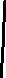 Fdo.: _________________________ 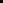 Sra. Directora de la Escuela Ingeniería Naval y Oceánica